ПРАКТИЧНЕ ЗАНЯТТЯ 7Вивчення особливостей будови, принципу роботи та регулювань вальцьового млинаМета:  формування у студентів практичних умінь та навичок з підготовки до роботи та експлуатації вальцьового млина ЗМ-2.Література: Л-1, с. 80–83; Л-8, с. 212–215.Навчально-методичне та матеріально-технічне забезпечення1. Інструкційна картка виконання практичного заняття 7.2. Вальцьовий млин ЗМ-2 або його макет.Методичні рекомендаціїПродуктивність вальцьового млина П (кг/год) визначаємо за формулоюде  D, L – діаметр і довжина вальця, м;δ – відстань між вальцями, м;ω – кутова швидкість обертання вальця, рад/с;ρ – насипна маса зерна, кг/м3;φ – коефіцієнт використання технічної продуктивності.Зміст та послідовність виконання роботи1. Заповнити таблицю.Таблиця 7  Технічна характеристика вальцьового млина ЗМ-22. Вказати позиції, описати будову, налагодження та технологічний процес роботи вальцьового млина.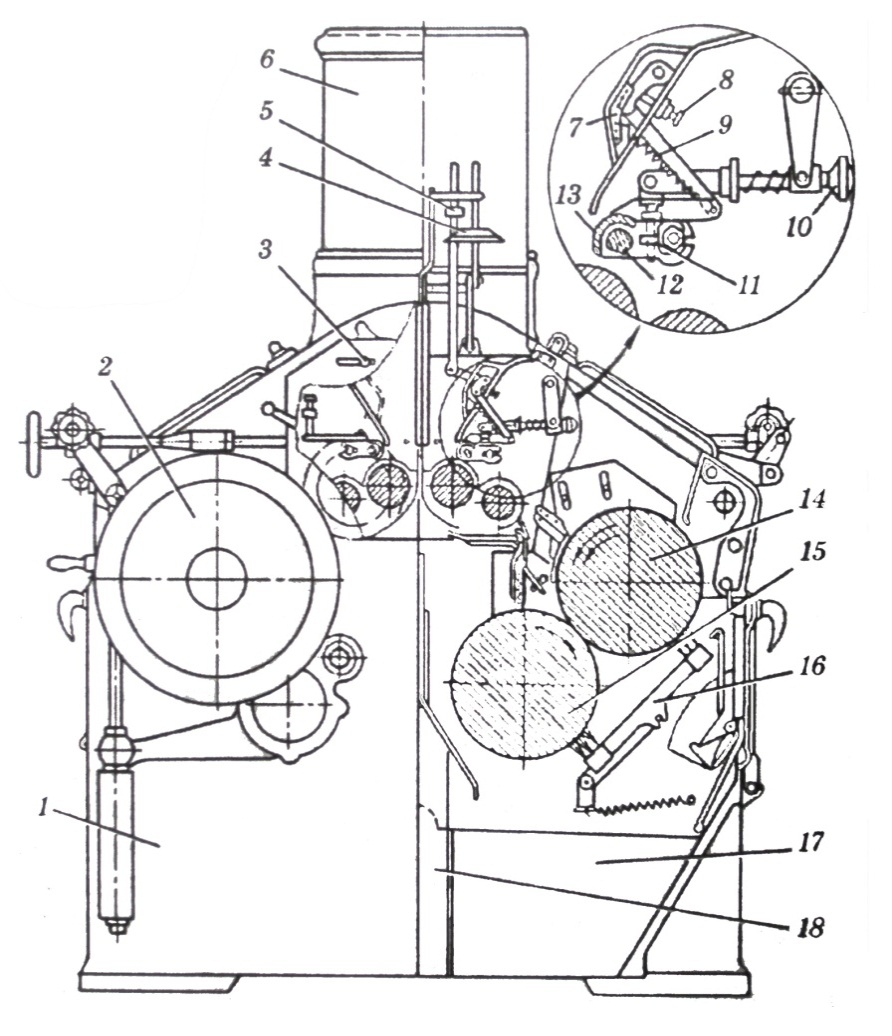 Рис. 7.  Вальцевий млин ЗМ-21 – 						10 –2 – 						11 –3 – 						12 –4 – 						13 –5 – 						14 –6 – 						15 –7 –                                                  	16 –8 –                                                  	17 –9 –                                                  	18 –________________________________________________________________________________________________________________________________________________________________________________________________________________________________________________________________________________________________________________________________________________________________________________________________________________________________________________________________________________________________________________________________________________________________________________________________________________________________________________________________________________________________________________________________________________________________________________________________________________________________________________________________________________________________________________________________________________________________________________________________________________________________________________________________________________________________________________________________________________________________________________________________________________________________________________________________________________________________________________________________________________________________________________________________________________________________________________________________________________________________________________________________________________________________________________________________________________________________________________________________________________________________________________________________________________________________________________________________________________________________________________________________________________________________________________________________________________________________________________________________________________________3. Провести розрахунок продуктивності вальцьового млина.Висновок _______________________________________________________________ ________________________________________________________________________________________________________________________________________________________________________________________________________________________________________________________________________________________________________________________________________________________________________________________________________________________________________________________________________________________________________________________________________________________________________________________________  Контрольні запитання1. Призначення вальцьового млина.2. Технологічний процес роботи млина.3. Яка будова вальцьового млина?4. Які операції проводять під час технологічного налагодження вальцьового млина?5. Від чого залежить продуктивність вальцьового млина?Оцінка___________                     ___________________   (підпис викладача)«____» ______________ 20__ рПродуктивність, т/добуЧастота обертання вальців, хв-1Потужність електродвигуна приводу вальців, кВтМаса, кгГабарити, мм